SEMANA DEL 22 AL 26 DE FEBRERO DEL 2021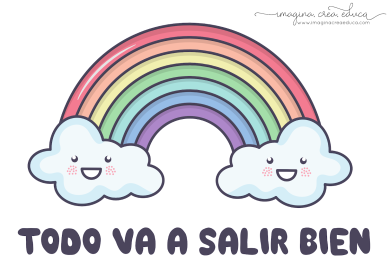 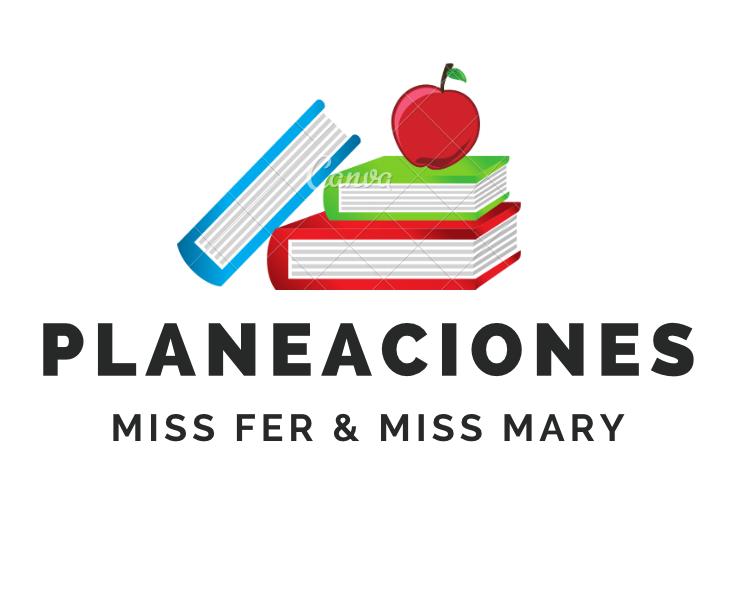 PLAN DE TRABAJOESCUELA PRIMARIA:__________________	QUINTO GRADO	MAESTRA/O:___________________________NOTA: es importante que veas las clases por la televisión diariamente para poder realizar tus actividades. Anexo #1 Español 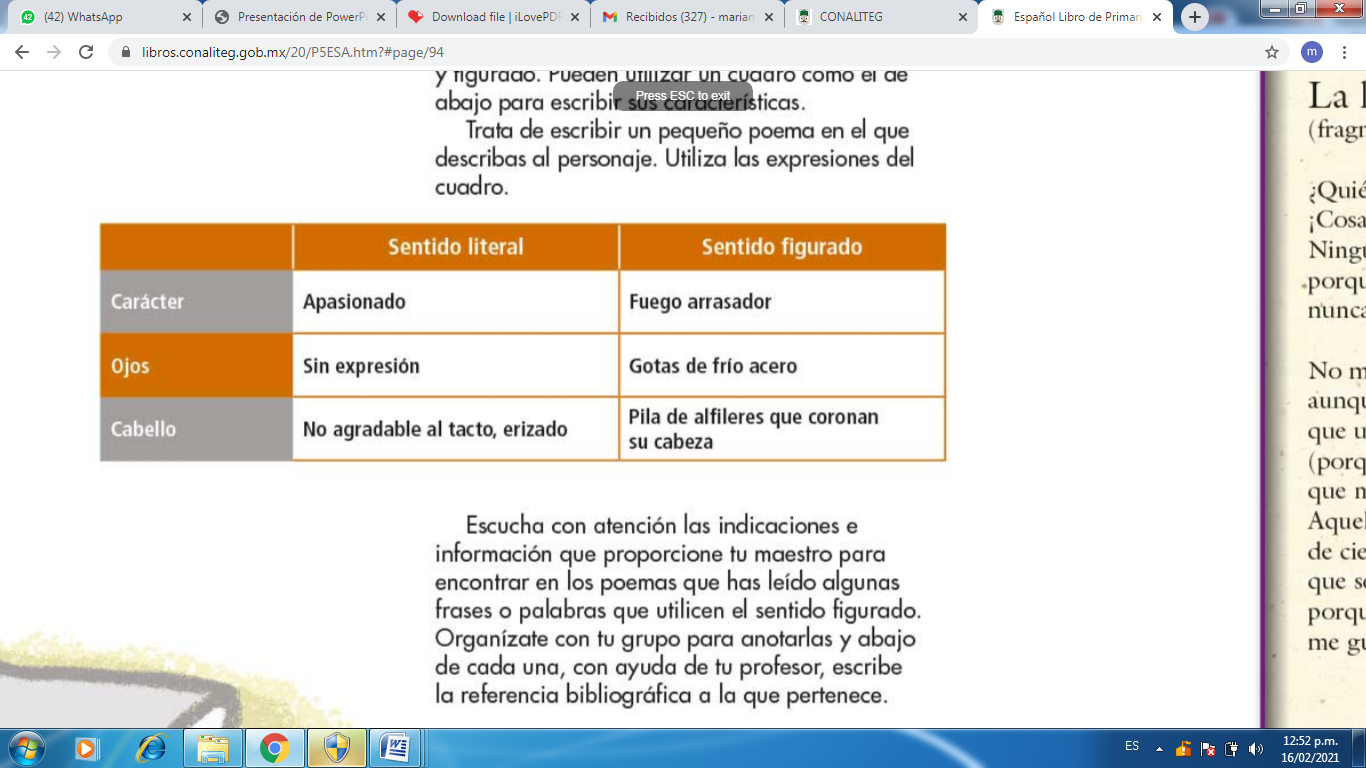 Anexo #2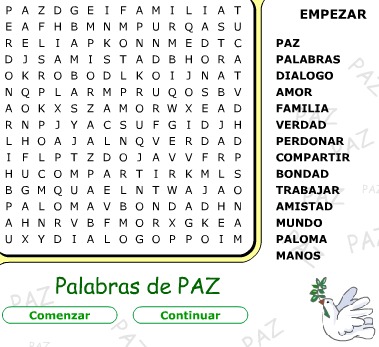 Anexo #3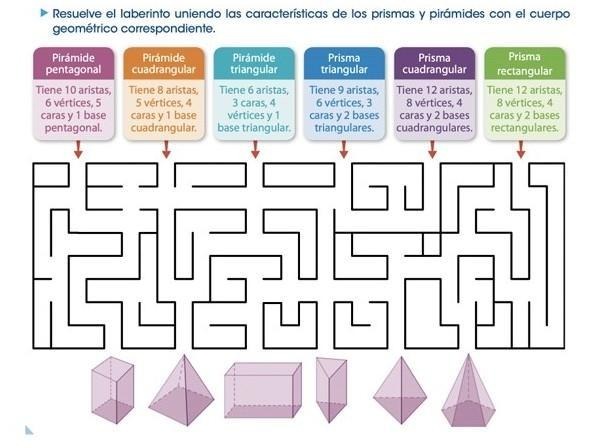 Anexo #4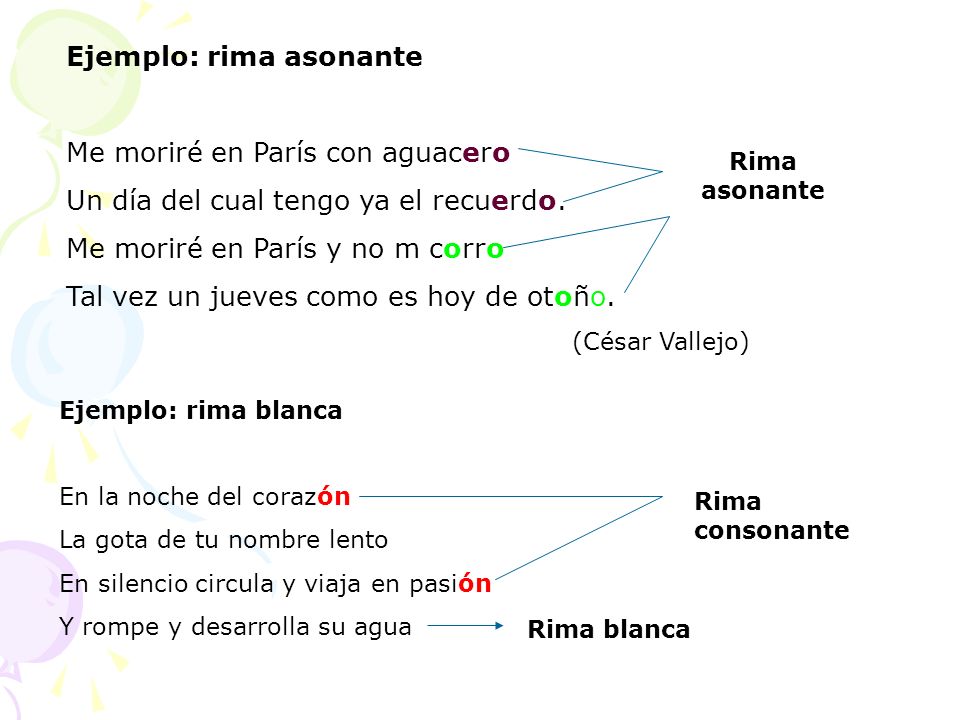 EN EL ESFUERZO ESTA EL ÉXITO!RECONOCEMOS TU ESFUERZO DURANTE ESTA CONTINGENCIA, POR ESO QUEREMOS AGRADECER TU CONFIANZA Y PREFERNCIA.Por favor no distribuyas masivamente este material.MISS FER Y MISS MARY ESTAREMOS ENVIANDO EL PLAN EN FORMATO WORD CADA JUEVES.GRACIAS POR SU COMPRAASIGNATURAAPRENDIZAJE ESPERADOPROGRAMA DE TV ACTIVIDADESSEGUIMIENTO Y RETROALIMENTACIÓNLUNESArtes Organiza y combina de manera intencional el cuerpoen el espacio y el tiempo para representar personajes ficticiosTempus, corpus y locus tragicusRecrea el personaje de “caperucita roja y el lobo”  por medio de un dibujo donde incluyas diferentes características a las del personaje original.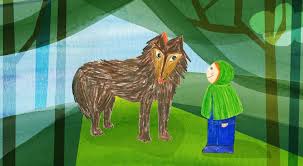 Envía evidencias de tus trabajos al whatsApp de tu maestro (a).NOTA: no olvides ponerle la fecha a cada trabajo y tú nombre en la parte de arriba.  LUNESEducación socioemocional Plantea sus habilidades personales aprovechando su alegría y agrado hacia compañeros y amigos para establecer lazos de amistad.Entre más picos alegres,mejor la canción...Elabora en tu cuaderno una carta simulando que la envías a uno de tus mejores de amigos en donde le platiques  cómo han sobrellevado la pandemia del covid-19, aprovecha para saludarlo y preguntarle cómo se encuentra. Envía evidencias de tus trabajos al whatsApp de tu maestro (a).NOTA: no olvides ponerle la fecha a cada trabajo y tú nombre en la parte de arriba.  LUNESCiencias naturales Analiza el deterioro de los ecosistemas a partir delaprovechamiento de recursos y de los avances técnicos en diferentes etapas del desarrollo de la humanidad: recolectora cazadora, agrícola e industrial.La biodiversidad y laextinción de especiesCopia en tu cuaderno el significado de extinciónExtinción:La extinción es la desaparición total de una especie en el planeta. Se considera extinta a una especie a partir del instante en que muere el último individuo de esta.Investiga en internet o en el medio que tengas disponible 3 especies que se hayan extinguido, posteriormente elabora un dibujo de ellos Envía evidencias de tus trabajos al whatsApp de tu maestro (a).NOTA: no olvides ponerle la fecha a cada trabajo y tú nombre en la parte de arriba.  LUNESGeografía Valora la diversidad cultural de la población de los continentes.Manifestaciones culturalesen América y EuropaLee las capsulas que hablan de rituales tradicionales practicados en diferentes partes del mundo en la página 98 de tu libro de texto y pregunta a tus familiares si conocen alguna ceremonia o ritual que se practique en tu comunidad, en caso de no conocer ninguna, pueden investigar sobre alguna ceremonia que se practique en México. Envía evidencias de tus trabajos al whatsApp de tu maestro (a).NOTA: no olvides ponerle la fecha a cada trabajo y tú nombre en la parte de arriba.  LUNESVida saludableDiseña menús para incrementar en su refrigerioescolar, el consumo de agua simple potable, frutas, verduras, cereales enteros e integrales, leguminosas ypescado, con base en una guía alimentariaTípico y saludableDibuja en tu cuaderno un platillo saludable y balanceado que se puede realizar con alimentos que tengas en tu hogar.  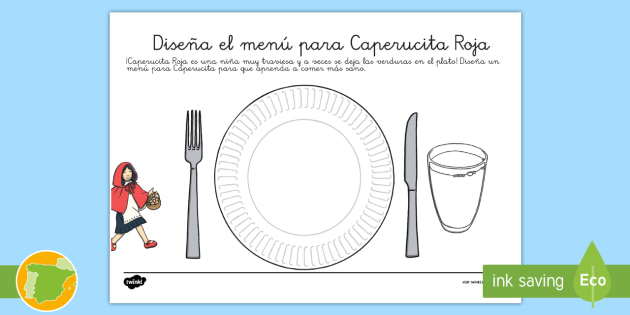 Envía evidencias de tus trabajos al whatsApp de tu maestro (a).NOTA: no olvides ponerle la fecha a cada trabajo y tú nombre en la parte de arriba.  ASIGNATURAAPRENDIZAJE ESPERADOPROGRAMA DE TV ACTIVIDADESSEGUIMIENTO Y RETROALIMENTACIÓNMARTESMatemáticas Análisis de las relaciones entre los términos de la división, en particular, la relación r = D − (d ✕ c), através de la obtención del residuo en una división hecha en la calculadora.¿Cuántos enteros sobran?Observa las partes de una división : 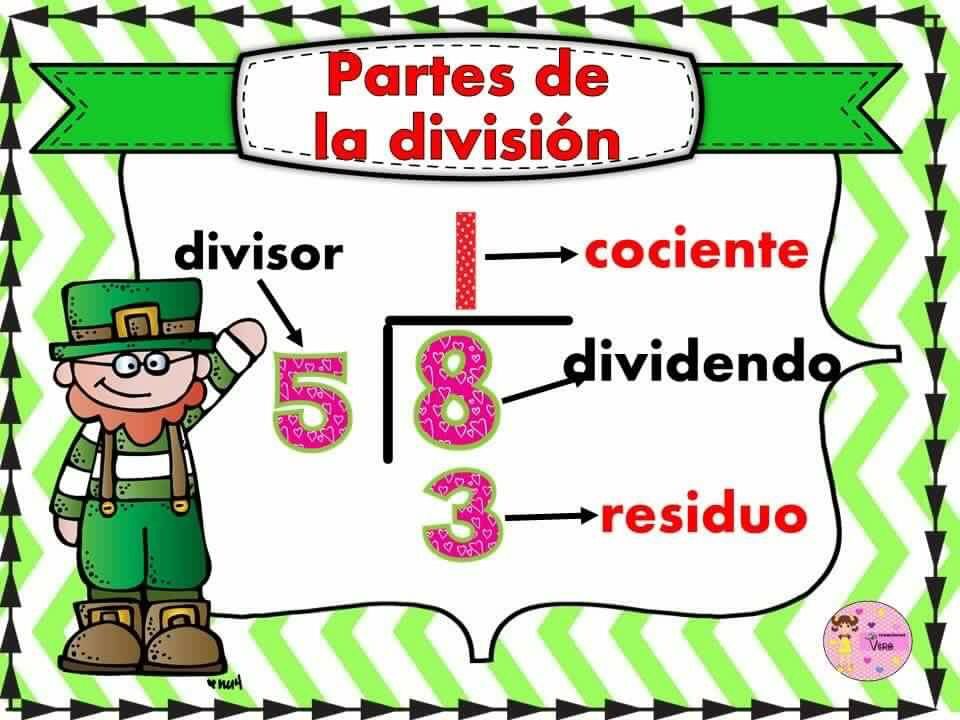 Resuelve el desafío #42 “ con lo que te queda” de la página 85 de tu libro de texto Envía evidencias de tus trabajos al whatsApp de tu maestro (a)NOTA: no olvides ponerle la fecha a cada trabajo y tú nombre en la parte de arriba.  MARTESCiencias naturalesPropone y participa en algunas acciones para elcuidado de la diversidad biológica del lugar donde vive, a partir de reconoceralgunas causas de su pérdida.¿Por qué desaparecen lasespecies?Lee el tema “prioridades ambientales” de las páginas 69 y 70 de tu libro de texto y subraya las ideas principales, posteriormente realiza un cuadro sinóptico donde menciones lo más relevante que encontraste en el texto. Realiza la actividad “¿Qué desapareció?” (Busca, analiza y concluye) de la página 70 de tu libro de texto. Envía evidencias de tus trabajos al whatsApp de tu maestro (a)NOTA: no olvides ponerle la fecha a cada trabajo y tú nombre en la parte de arriba.  MARTESLengua maternaDistingue entre elsignificado literal y figurado en palabras ofrases de los poemas.Muestra interés y sensibilidad al leery escribir poemas.Los lenguajes del poemaAnaliza los poemas de la página 92 de tu libro de texto y completa el siguiente cuadro en tu cuaderno Envía evidencias de tus trabajos al whatsApp de tu maestro (a)NOTA: no olvides ponerle la fecha a cada trabajo y tú nombre en la parte de arriba.  MARTESHistoria Describe lascondiciones de vida e inconformidadesde los diferentes grupos sociales en elPorfiriato.
Reporte especial: Losmovimientos de protestadurante el PorfiriatoAnaliza el tema “La sociedad porfiriana y los movimientos de protesta: campesinos y obreros” de las páginas 91 y 92 de tu libro de texto y responde las siguientes preguntas en tu cuaderno. 1.- ¿Qué paso cuando se establecieron las reformas liberales? 2.- ¿Qué puso en venta el gobierno y a qué sector de la población afectó?3.- ¿Por qué se dieron levantamientos de campesinos en distintas entidades? 4.- ¿Quiénes eran los dueños de las tierras y las fábricas y a que se dedicaba el resto de la población?5.- ¿Por qué surgieron los sindicatos?Envía evidencias de tus trabajos al whatsApp de tu maestro (a)NOTA: no olvides ponerle la fecha a cada trabajo y tú nombre en la parte de arriba.  ASIGNATURAAPRENDIZAJE ESPERADOPROGRAMA DE TV ACTIVIDADESSEGUIMIENTO Y RETROALIMENTACIÓNMIÉRCOLES Geografía Valora la diversidad cultural de la población delos continentesLa diversidad cultural delos continentes (África, Asia y Oceanía)Analiza el texto “La diversidad cultural del mundo” de la página 99 de tu libro de texto y elabora en tu cuaderno un cartel que contenga las características principales que se mencionan en la lectura Envía evidencias de tus trabajos al whatsApp de tu maestro (a)NOTA: no olvides ponerle la fecha a cada trabajo y tú nombre en la parte de arriba.  MIÉRCOLES Matemáticas Construcción de cuerpos geométricos con distintosmateriales (incluyendo cono, cilindro y esfera). Análisis de sus característicasreferentes a la forma y al número de caras, vértices y aristas.Maqueta de ciudadUn cuerpo geométrico es una figura geométrica de 3 dimensiones (largo, ancho y alto) que ocupa un lugar en el espacio, esta figura cuenta con caras, vértices y aristas 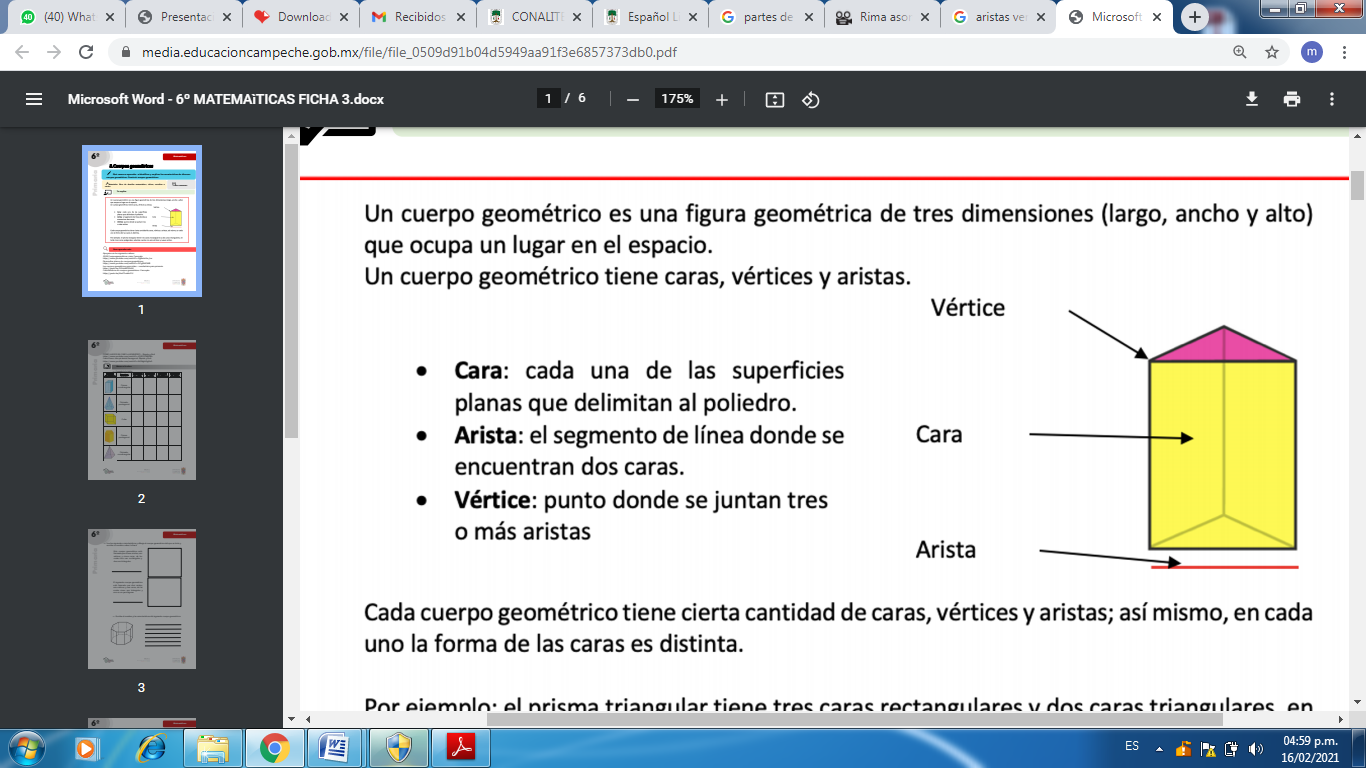 Construye con los materiales que tengas disponible las figuras geométricas que se encuentran en el desafío # 43 “¿Cómo es?” de la página 86 de tu libro de texto Envía evidencias de tus trabajos al whatsApp de tu maestro (a)NOTA: no olvides ponerle la fecha a cada trabajo y tú nombre en la parte de arriba.  MIÉRCOLES Formación Cívica y ética.Reconoce las causas de la violencia de género y susconsecuencias, realiza propuestas para construir una sociedad con igualdadsustantiva.Las mujeres contamosResuelve el punto 1 y 2 en tu cuaderno sobre el tema “ la discriminación en la vida cotidiana de las páginas 58 y 59 de tu libro de texto”Envía evidencias de tus trabajos al whatsApp de tu maestro (a)NOTA: no olvides ponerle la fecha a cada trabajo y tú nombre en la parte de arriba.  MIÉRCOLES Lengua materna Identifica algunos de los recursos literarios de la poesía. Muestra interés y sensibilidad al leer y escribir poemasPara decirlo bonitoInvestiga en un diccionario o en el medio que tengas disponible que significa “sentido literal” y “sentido figurado” anota un ejemplo de cada uno. Elijan un personaje de un cuento y describe sus características en sentido literal y sentido figurado. Observa el ejemplo del Anexo # 1Envía evidencias de tus trabajos al whatsApp de tu maestro (a)NOTA: no olvides ponerle la fecha a cada trabajo y tú nombre en la parte de arriba.  MIÉRCOLES Cívica y Ética en dialogo Comprende los beneficios de la cultura de paz y lano violencia como principio de vida y los representa de distintas maneras¡Dialogar de dos a trescaídas, sin límite de tiempo!Encuentra las palabras que nos generan paz y nos ayudan a contrarrestar la violencia en la siguiente sopa de letras. Y anótalas en tu cuaderno Anexo # 2Envía evidencias de tus trabajos al whatsApp de tu maestro (a)NOTA: no olvides ponerle la fecha a cada trabajo y tú nombre en la parte de arriba.  ASIGNATURAAPRENDIZAJE ESPERADOPROGRAMA DE TV ACTIVIDADESSEGUIMIENTO Y RETROALIMENTACIÓNJUEVESMatemáticas Construcción de cuerpos geométricos con distintos materiales (incluyendo cono, cilindro y esfera). Análisis de sus características referentes a la forma y alnúmero de caras, vértices y aristas.Fíjate bien para queadivinesResponde en tu cuaderno la actividad del Anexo #3 de Matemáticas. 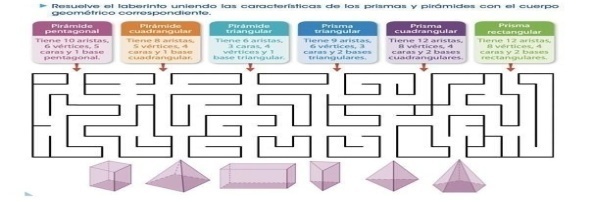 Envía evidencias de tus trabajos al whatsApp de tu maestro (a)NOTA: no olvides ponerle la fecha a cada trabajo y tú nombre en la parte de arriba.  JUEVESHistoria Reconoce las causas de la Revolución Mexicana, losmomentos del desarrollo de la lucha armada y las propuestas de los caudillos revolucionarios.La historia de MaderoLee el tema “la revolución Mexicana” el maderismo y el inicio de la revolución mexicana de las páginas 94, 95 y 96 de tu libro de texto y anota en tu cuaderno los 5 acontecimientos que consideres más importantes.Responde la actividad “comprendo y aplico” de la página 94 de tu libro de texto. Envía evidencias de tus trabajos al whatsApp de tu maestro (a)NOTA: no olvides ponerle la fecha a cada trabajo y tú nombre en la parte de arriba.  JUEVESLengua Materna Identificaalgunos de los recursos literarios de lapoesía. Muestra interés y sensibilidadal leer y escribir poemasLa musicalidad de lospoemas“Rimas Asonantes y Consonantes”La rima asonante es la rima en la que coinciden únicamente los sonidos vocálicos al final de la sílaba; esto es, riman las vocales de la última sílaba del verso.La rima consonante consiste en hacer coincidir todos los sonidos de la última sílaba de cada verso; es decir, riman tanto las vocales como las consonantes de la sílaba entera.Analiza el poema metamorfososis de la página 95 de tu libro de texto y subraya con azul las rimas asonantes que encuentres y con rojo las rimas consonantes. Puedes ayudarte del Anexo #4Envía evidencias de tus trabajos al whatsApp de tu maestro (a)NOTA: no olvides ponerle la fecha a cada trabajo y tú nombre en la parte de arriba.  JUEVESArtes Organiza y combina de manera intencional elcuerpo en el espacio y el tiempo para representar personajes ficticios a través de la música.El violín de Shari MasonEn base en el personaje de caperucita o el lobo que elaboraste anteriormente, imita las características que describiste ante un miembro de tu familia. Envía evidencias de tus trabajos al whatsApp de tu maestro (a)NOTA: no olvides ponerle la fecha a cada trabajo y tú nombre en la parte de arriba.  JUEVESEducación Física Distingue sus límites y posibilidades, tantoexpresivas como motrices, en situaciones de juego, para reconocerlo que puede hacer de manera individual y lo que puede lograr con sus compañerosAptitud en juegoInvita a tus familiares a jugar dentro de casa a “Enanos y gigantes” los movimientos deben ser muy exactos. Ganará el integrante de la familia que cumpla con los movimientos que se indican. Envía evidencias de tus trabajos al whatsApp de tu maestro (a)NOTA: no olvides ponerle la fecha a cada trabajo y tú nombre en la parte de arriba.  JUEVESEnvía evidencias de tus trabajos al whatsApp de tu maestro (a)NOTA: no olvides ponerle la fecha a cada trabajo y tú nombre en la parte de arriba.  ASIGNATURAAPRENDIZAJE ESPERADOPROGRAMA DE TV ACTIVIDADESSEGUIMIENTO Y RETROALIMENTACIÓNVIERNESLengua materna Usa diversos recursos gráficos (tablas, cuadros sinópticos, mapas conceptuales).Así es como nos curamosRealiza un mapa conceptual donde pongas como título “poemas” y desarrolla los siguientes subtema con sus conceptos en el mapa sentido literalsentido figuradorima asonante rima consonanteEnvía evidencias de tus trabajos al whatsApp de tu maestro (a)NOTA: no olvides ponerle la fecha a cada trabajo y tú nombre en la parte de arriba.  VIERNESMatemáticas Construyecuerpos geométricos con distintosmateriales (incluyendo cono, cilindro yesfera). Análisis de sus característicasreferentes a la forma y al número decaras, vértices y aristasReciclado y cuerposgeométricos Con base en las figuras que elaboraste el día miércoles, responde el desafío # 44 “¿Todos o algunos?” de las páginas 87 y 88 de tu libro de texto. Envía evidencias de tus trabajos al whatsApp de tu maestro (a)NOTA: no olvides ponerle la fecha a cada trabajo y tú nombre en la parte de arriba.  VIERNESEducacion socioemocional Analiza cómo la emoción del miedo le permitepreparar su cuerpo ante una amenaza¿Quién dijo: “miedo”?Contesta las siguientes preguntas en tu cuaderno.1.- ¿Qué situaciones te han provocado sentir la emoción de miedo?2.- ¿Cómo reaccionas cuando tienes esa emoción?3.- ¿Qué puedes hacer para controlar el miedo?4.- ¿Qué recomendaciones les puedes dar a tus amigos para que no tengan miedo en situaciones difíciles?Envía evidencias de tus trabajos al whatsApp de tu maestro (a)NOTA: no olvides ponerle la fecha a cada trabajo y tú nombre en la parte de arriba.  VIERNESVida saludable Promueve acciones para reducir la propagación de enfermedades transmisibles al identificar los factores de riesgo y protectores en los entornos familiar, escolar y comunitario.Uno, dos, tres por mí y por todos…Escribe en tu cuaderno 3 acciones que puedan utilizar las personas de tu comunidad para evitar la propagación de enfermedades virales, como el coronavirus, la gripe, tos o influenza AH1N1.Envía evidencias de tus trabajos al whatsApp de tu maestro (a)NOTA: no olvides ponerle la fecha a cada trabajo y tú nombre en la parte de arriba.  